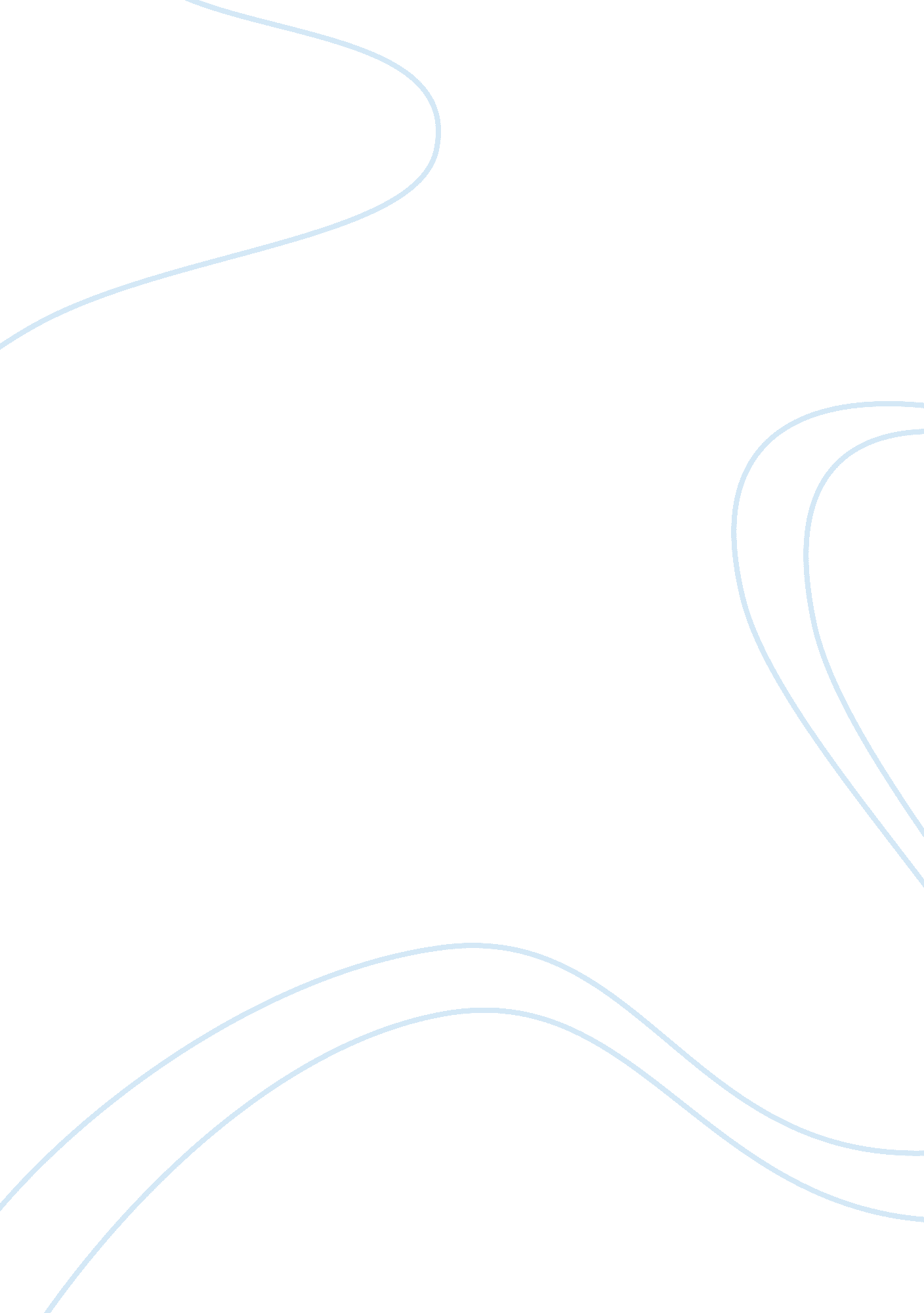 Facing the future: face-emotion processing deficits as a potential biomarker for ...Health & Medicine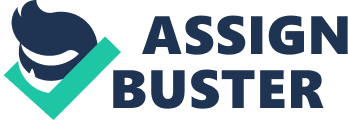 A commentary on Behrmann, M., Moscovitch, M., and Winocur, G. (1994). Intact visual imagery and impaired visual perception in a patient with visual agnosia. J. Exp. Psychol. Hum. Percept. Perform. 20, 1068–1087. Bentin, S., Allison, T., Puce, A., Perez, E., and McCarthy, G. (1996). Electrophysiological studies of face perception in humans. J. Cogn. Neurosci. 8, 551–565. De Houwer, J., and Hermans, D. (1994). Differences in the affective processing of words and pictures. Cogn. Emot. 8, 1–20. Gauthier, I., and Nelson, C. (2001). The development of face expertise. Curr. Opin. Neurobiol. 11, 219–224. Golarai, G., Hong, S., Haas, B. W., Galaburda, A. M., Mills, D. L., Bellugi, U., Grill-Spector, K., and Reiss, A. L. (2010). The fusiform face area is enlarged in Williams syndrome. J. Neurosci. 30, 6700–6712. Haxby, J. V., Hoffman, E. A., and Gobbini, I. M. (2000). The distributed human neural system for face perception. Trends Cogn. Sci. (Regul. Ed.) 4, 223–233. Isaac, L., and Lincoln, A. (2011). Featural versus configural face processing in a rare genetic disorder: Williams syndrome. J. Intellect. Disabil. Res. 55, 1034–1042. Isaac, L., Vrijsen, J. N., Eling, P., van Oostrom, I., Speckens, A., and Becker, E. S. (2012). Verbal and facial-emotional Stroop tasks reveal specific attentional interferences in sad mood. Brain Behav. 2, 74–83. Kanwisher, N. G., McDermott, J., and Chun, M. M. (1997). The fusiform face area: a module in human extrastriate cortex specialized for face perception. J. Neurosci. 17, 4302–4311. Lange, W. G., Heuer, K., Langner, O., Keijsers, G. P. J., Becker, E. S., and Rinck, M. (2011). Face value: eye movements and the evaluation of facial crowds in social anxiety. J. Behav. Ther. Exp. Psychiatry 42, 355–363. MacLeod, C., Rutherford, E., Campbell, L., Ebsworthy, G., and Holker, L. (2002). Selective attention and emotional vulnerability: assessing the causal basis of their association through the experimental manipulation of attentional bias. J. Abnorm. Psychol. 111, 107–123. Norbury, R., Taylor, M. J., Selvaraj, S., Murphy, S. E., Harmer, C. J., and Cowen, P. J. (2009). Short-term antidepressant treatment modulates amygdala response to happy faces. Psychopharmacology (Berl.) 206, 197–204. Pierce, K., Müller, R. A., Ambrose, J., Allen, G., and Courchesne, E. (2001). Face processing occurs outside the fusiform “ face area” in autism: evidence from functional MRI. Brain 124, 2059–2073. Valentine, T. R., Powell, J. H., Davidoff, J. B., Letson, S., and Greenwood, R. (2006). Prevalence and correlates of face recognition impairments after acquired brain injury. Neuropsychol. Rehabil. 16, 272–297. Wadlinger, H., and Isaacowitz, D. (2008). Looking happy: the experimental manipulation of a positive visual attention bias. Emotion 8, 121–126. Wallraven, C., Schwaninger, A., and Bülthoff, H. H. (2005). Learning from humans: computational modeling of face recognition. Network 16, 401–418. Wynn, J. K., Lee, J., Horan, W. P., and Green, M. F. (2008). Using event related potentials to explore stages of facial affect recognition deficits in schizophrenia. Schizophr. Bull. 34, 679–687. Yin, R. K. (1969). Looking at upside-down faces. J. Exp. Psychol. 81, 141–145. 